N. $$numero_ruolo$$/$$anno_ruolo$$ R.G.E.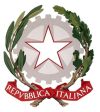 $$ufficio_giudiziario$$ $$sezione$$ ______________DECRETO DI FISSAZIONE DI UDIENZA EX ART. 569 C.P.C.Il G.E. dott.$$nome_giudice$$ $$cognome_giudice$$,nella procedura promossa  DA$$cognome_creditore_procedente$$ $$nome_creditore_procedente$$ 			CONTRO@@debitori_esecutati@@ Vista l’istanza di vendita; esaminati gli atti e i documenti della presente procedura esecutiva;ritenuto che, ai sensi dell’ art. 569 cod. proc. civ., debba procedersi alla nomina di un esperto per la relazione di stima dei beni pignorati ai sensi dell’art. 173-bis disp. att. c.p.c.;considerato che dalla data del pignoramento il debitore esecutato è spossessato del bene e privato della sua disponibilità, mantenendone solo la mera detenzione; che per effetto dello stesso pignoramento il debitore è costituito per legge custode del bene staggito e, di conseguenza, deve curarne la conservazione e la manutenzione, deve consegnare gli eventuali frutti al pignorante e deve rendere il conto della propria gestione ai creditori; che, nel caso di specie, il debitore non ha osservato gli obblighi su di lui incombenti avendo omesso di depositare il rendiconto per la gestione dalla data del pignoramento ad oggi e che pertanto ricorrono le condizioni per la nomina di un custode diverso dal debitore ai sensi dell’art. 559, terzo comma, c.p.c.;  considerato  che appare, in ogni caso, assolutamente necessario, al fine di garantire un proficuo e celere svolgimento della procedura esecutiva, provvedere sin d’ora alla sostituzione del custode ex lege;NOMINAQUALE ESPERTO STIMATOREil geom. l’Arch. l’Ing. $$nome_stimatore$$ $$cognome_stimatore$$ (C.F. $$cf_stimatore$$) e lo convocadavanti alla Cancelleria Esecuzione Immobiliari, nella persona del dott. Anselmo per il conferimento dell’incarico e per il giuramento di rito per il giorno  QUALE CUSTODE L’avv. Onera  il custode di provvedere all’accettazione dell’incarico trasmettendo, entro dieci giorni, dalla comunicazione della presente nomina breve nota; formuladi seguito il quesito a cui l’esperto dovrà rispondere redigendo perizia di stima ed all’effettuazione del deposito telematico in modalità pct. 	“Esaminati gli atti della procedura ed eseguita ogni altra operazione ritenuta necessaria, proceda l’esperto in primo luogo al controllo della completezza della documentazione di cui all’articolo 567, secondo comma, del codice di procedura civile, segnalando immediatamente al giudice quelli mancanti o inidonei.     In particolare, l’esperto deve precisare :     - se il creditore procedente abbia optato per il deposito dei certificati della Conservatoria dei RR.II. sulle iscrizioni e trascrizioni gravanti sul bene pignorato;     oppure:     - se il creditore procedente abbia optato per il deposito di certificazione notarile sostitutiva.     Nel primo caso (certificati delle iscrizioni e trascrizioni), l’esperto deve precisare in riferimento a ciascuno degli immobili pignorati:•	se la certificazione delle iscrizioni si estenda per un periodo pari ad almeno venti anni a ritroso dalla trascrizione del pignoramento e sia stata richiesta in relazione a ciascun soggetto che risulti proprietario (sulla scorta dei pubblici registri immobiliari) per il periodo considerato;•	se la certificazione delle trascrizioni (sia a favore, che contro) risalga sino ad un atto di acquisto derivativo od originario che sia stato trascritto in data antecedente di almeno venti anni la trascrizione del pignoramento e sia stata richiesta in relazione a ciascun soggetto che risulti proprietario (sulla scorta dei pubblici registri immobiliari) per il periodo considerato.     Nel secondo caso (certificazione notarile sostitutiva), l’esperto deve precisare in riferimento a ciascuno degli immobili pignorati:•	se la certificazione risalga sino ad un atto di acquisto derivativo od originario che sia stato trascritto in data antecedente di almeno venti anni la trascrizione del pignoramento.     In secondo luogo, l’esperto deve precisare se il creditore procedente abbia depositato l’estratto catastale attuale (relativo cioè alla situazione al giorno del rilascio del documento) e l’estratto catastale storico (estratto che deve riguardare il medesimo periodo preso in considerazione dalla certificazione delle trascrizioni: il periodo cioè sino alla data dell’atto di acquisto derivativo od originario antecedente di almeno venti anni la trascrizione del pignoramento).     Nel caso di deposito della certificazione notarile sostitutiva, l’esperto deve precisare se i dati catastali attuali e storici degli immobili pignorati siano indicati nella detta certificazione.     In terzo luogo, l’esperto deve precisare se il creditore procedente abbia depositato il certificato di stato civile dell’esecutato.     In difetto, l’esperto deve procedere all’immediata acquisizione dello stesso, precisando nel modulo di controllo della documentazione lo stato civile dell’esecutato come risultante dal certificato.     Nel caso di esistenza di rapporto di coniugio, sempre in sede di controllo preliminare (e fermo restando quanto richiesto in risposta al quesito n. 14) l’esperto deve acquisire il certificato di matrimonio rilasciato dal Comune del luogo in cui sia stato celebrato, con indicazione delle annotazioni a margine.     Laddove risulti che alla data dell’acquisto l’esecutato fosse coniugato in regime di comunione legale ed il pignoramento non sia stato notificato al coniuge comproprietario, l’esperto indicherà tale circostanza al creditore procedente ed al G.E.Compiuto questo preliminare controllo provveda l’esperto: 1) all’identificazione del bene comprensiva dei confini e dei dati catastali e più precisamente all’esatta individuazione dei beni oggetto del pignoramento ed alla formazione, ove opportuno, di uno o più lotti per la vendita, identificando i nuovi confini e provvedendo, previa autorizzazione del giudice, se necessario, alla realizzazione del frazionamento con allegazione alla relazione estimativa dei tipi debitamente approvati dall'Ufficio Tecnico Erariale; 2) ad una sommaria descrizione del bene, avendo cura di precisare le caratteristiche oggettive dell’immobile in relazione all’art. 10 D.P.R. 633/1972 e se la vendita immobiliare sia soggetta ad I.V.A., ovvero nel caso di immobili abitativi, dica il CTU se possa sussistere la possibilità di esercizio dell’opzione IVA per l’imponibilità IVA essendo già trascorsi i 5 anni dall’ultimazione della costruzione o del ripristino 3) ad indicare per le costruzioni iniziate anteriormente il 2 settembre 1967 la data di inizio delle costruzioni, anche in base ad elementi presuntivi, ove non sia reperibile la dichiarazione sostitutiva dell’atto notorio di cui all’art. 40 della L. 47/1985; 4) ad accertare, per le costruzioni iniziate successivamente alla data di cui al punto 3, gli estremi della licenza o della concessione edilizia; evidenzi in ogni caso l’eventuale assenza di licenza o le realizzazioni effettuate in difformità della stessa ed in tali casi specifichi l’epoca di realizzazione dell’opera e /o della  sua ultimazione.  In caso di opere abusive effettui il controllo  della  possibilità  di sanatoria ai sensi dell'articolo 36 del decreto del Presidente  della Repubblica 6 giugno 2001, n. 380 e gli eventuali costi della  stessa; altrimenti, verifichi l'eventuale presentazione  di  istanze  di condono, indicando il soggetto istante e la normativa in forza  della quale l'istanza sia stata presentata, lo stato  del  procedimento,  i costi per il conseguimento del titolo in  sanatoria  e  le  eventuali oblazioni gia' corrisposte o da corrispondere; in ogni altro caso, verifichi, ai fini della istanza di condono che l'aggiudicatario possa eventualmente presentare, che gli immobili pignorati si trovino nelle condizioni previste dall'articolo 40, sesto  comma,  della  legge  28 febbraio 1985, n. 47 ovvero dall'articolo 46, comma 5 del decreto del Presidente della Repubblica 6 giugno 2001, n.  380,  specificando  il costo per il conseguimento del titolo in sanatoria;5) ad allegare per i terreni il certificato di destinazione urbanistica rilasciato dal Sindaco competente ai sensi dell’art. 18 della Legge 47/1985;6)  ad identificare catastalmente l’immobile, previo accertamento dell’esatta rispondenza dei dati specificati nell’atto di pignoramento con le risultanze catastali, indicando gli ulteriori elementi necessari per l'eventuale emissione del decreto di trasferimento ed eseguendo le variazioni che fossero necessarie per l’aggiornamento del catasto, ivi compresa la denuncia al N.C.E.U. in relazione alla legge n. 1249/39, oltre ad acquisire la relativa scheda ovvero predisponendola ove mancante; provveda, in caso di difformità o mancanza di idonea planimetria del bene, alla sua correzione o redazione e, in caso di oggettiva impossibilità, ne indichi le ragioni ostative;7) ad appurare, sulla scorta della documentazione dell’Agenzia del Territorio, se all’atto della notifica del pignoramento parte esecutata era intestataria degli immobili stessi in forza ad un atto regolarmente trascritto, indicando gli eventuali comproprietari indivisi. In tal caso l’esperto deve precisare se la quota in titolarità dell’esecutato sia suscettibile di separazione in natura (attraverso cioè la materiale separazione di una porzione di valore  esattamente pari alla quota).     L’esperto deve infine chiarire già in tale sede se l’immobile risulti comodamente divisibile in porzioni di valore similare per ciascun comproprietario, predisponendo se del caso una bozza di progetto di divisione;8) a verificare l’esatta provenienza dei beni immobili mediante la ricostruzione analitica delle vicende relative alle trascrizioni ed alle iscrizioni ipotecarie nel ventennio antecedente al pignoramento, la sussistenza di oneri, pesi, servitù attive e/o passive, diritti di usufrutto, uso ed abitazione e quindi ad indicare l’esistenza di formalità, vincoli e oneri, anche di natura condominiale, che saranno cancellati o che comunque risulteranno non opponibili all’acquirente;9) a determinare il valore degli immobili pignorati . Ai sensi del novellato art.569 c.p.c.  nella determinazione del valore di  mercato  l'esperto  procede  al calcolo   della   superficie   dell'immobile,   specificando   quella commerciale, il valore per metro quadro e  il  valore  complessivo, esponendo analiticamente gli adeguamenti e le correzioni della stima, ivi compresa  la  riduzione  del  valore  di  mercato  praticata  per l'assenza della garanzia per vizi del bene venduto, e precisando tali adeguamenti in maniera distinta per  gli  oneri  di  regolarizzazione urbanistica, lo stato d'uso e di manutenzione, lo stato di  possesso, i vincoli e  gli  oneri  giuridici  non  eliminabili  nel  corso  del procedimento esecutivo, nonche' per le eventuali  spese  condominiali insolute;10) a formare lotti per gruppi omogenei se la natura degli immobili lo consente, indicando, per ciascuna unità il valore, la superficie ed i confini e procedendo, se necessario, al relativo frazionamento catastale;11) ad accertare lo stato di possesso del bene, con l’indicazione, se occupato da terzi, del titolo in base al  quale il compendio è occupato, con particolare riferimento all’esistenza di contratti registrati in data antecedente al pignoramento; laddove gli immobili siano occupati in base ad un contratto di affitto o locazione, ove possibile lo alleghi e comunque verifichi sempre la data di registrazione e la scadenza del contratto, la data di scadenza per l’eventuale disdetta, l’eventuale data di rilascio fissata o lo stato della causa eventualmente in corso per il rilascio, la rispondenza del canone al valore di mercato al momento della conclusione del contratto e, in caso negativo, la differenza rispetto a tale valore,  nonché dell’esistenza di formalità, vincoli o oneri, anche di natura condominiale, gravanti sul bene che resteranno a carico dell’acquirente, ivi compresi i vincoli derivanti da contratti incidenti sulla attitudine edificatoria dello stesso o i vincoli connessi con il suo carattere storico-artistico. Verifichi in particolare se  i beni pignorati siano gravati da censo, livello o uso civico e se vi sia stata affrancazione da tali pesi, ovvero che il diritto sul bene del debitore pignorato sia di  proprietà  ovvero derivante da alcuno dei suddetti titoli. Specifichi l'importo annuo delle spese fisse di  gestione o di manutenzione, nonché circa la sussistenza di eventuali spese straordinarie  già  deliberate anche se il relativo debito non  sia  ancora  scaduto,  su  eventuali spese condominiali non pagate negli ultimi due  anni  anteriori  alla data della perizia, sul corso di  eventuali  procedimenti giudiziari relativi al bene pignorato; 12) ad accertare se i beni pignorati siano oggetto di procedura espropriativa per pubblica utilità;13) ad allegare le planimetrie degli immobili ed una congrua documentazione fotografica che idoneamente li raffiguri;14) a depositare una separata e succinta descrizione del lotto, ovvero dei lotti formati, con indicazione dello stato di occupazione da parte dell’esecutato o di terzi, con il prezzo di stima loro attribuito, nella quale sarà indicata tra l’altro anche il contesto in cui gli stessi sono ubicati, secondo lo schema consueto per la pubblicazione dei bandi di vendita immobiliare.15) ad allegare una versione della perizia di stima redatta in conformità alla direttiva del Garante per la protezione dei dati personali del 7.2.2008 (G.U. n. 47 del 25.2.2008), ossia una copia dell’elaborato senza l’indicazione delle generalità del debitore e di ogni altro dato personale idoneo a rivelare l’identità di quest’ultimo e di eventuali soggetti terzi (quali i proprietari di porzioni immobiliari confinanti con il bene dell’esecutato ovvero i comproprietari) non previsto dalla legge e comunque eccedente e non pertinente rispetto alla procedura di vendita16) ad allegare altresì la check list dei principali controlli effettuati sulla documentazione di cui all’articolo 567 II co.c.p.c. in modalità telematica PCT e un foglio riassuntivo di tutti gli identificativi catastali dei beni periziati, in formato .rtf o word.zip (sempre che la check list non sia stata compilata da altro soggetto incaricato, ad esempio all’interno dell’Ufficio del Processo).Il controllo della documentazione di cui all’art.567 c.p.c. con verifica della completezza e adeguatezza della stessa dovrà essere effettuato di concerto tra lo stimatore e il custode.L’esperto, terminata la relazione, dovrà inviarne copia ai creditori procedenti o intervenuti e al debitore, anche se non costituito, almeno trenta giorni prima dell’udienza fissata ai sensi dell’articolo 569 c.p.c. per il giorno del $$data_udienza_fissata$$ , a mezzo posta ordinaria (al debitore con raccomandata e avviso di ricevimento se non costituito a mezzo di procuratore) o per posta elettronica, nel rispetto della normativa, anche regolamentare, concernente la sottoscrizione, la trasmissione e la ricezione dei documenti informatici e teletrasmessi. All’esperto sono concessi giorni novanta dal giuramento per il deposito della relazione tecnica estimativa con relativi allegati, in modalità telematica PCT. A tale fine, all’interno della cd “busta telematica” che sarà depositata dall’esperto, l’atto principale sarà costituito dalla perizia di stima in versione integrale firmata digitalmente e come allegati dovranno essere inseriti la perizia di stima in versione privacy nonché gli allegati sopra identificati, avendo cura di seguire le “indicazioni tecniche per gli esperti stimatori relativamente alla documentazione della perizia di stima da depositare telematicamente” consultabili in cancelleria. Dovrà altresì essere allegato in formato .rtf o word.zip un foglio riassuntivo di tutti gli identificativi catastali dei beni periziati da utilizzarsi nella predisposizione dell’ordinanza di venditaASSEGNA all’esperto  un fondo spese pari ad €__________, da versarsi a cura del  creditore @@creditore@@  entro           giorni dal giuramento dell’esperto;Al fine di consentire all’esperto lo svolgimento dell’incarico autorizza l’esperto stimatore a:     a) accedere ad ogni documento concernente gli immobili pignorati, ivi compresi documenti relativi a rapporti di locazione, in possesso del Comune, dell’Ufficio del Registro, della Conservatoria dei Registri Immobiliari, dell’Ufficio del Territorio o del Condominio, ed a estrarne copia, non trovando  applicazione i limiti di cui alla legge 31.12.96 n. 675 sulla “Tutela  delle persone e di altri soggetti rispetto al trattamento dei dati personali”;      b) richiedere al Comune competente certificato storico di residenza relativo a qualsiasi occupante dell’immobile pignorato.ASSEGNA AL CUSTODE I SEGUENTI INIZIALI COMPITIFornire ausilio tecnico- giuridico all’esperto stimatore nell’esame della documentazione di cui all’art.567 c.p.c. e nella redazione della check list dei controlli eseguiti;eseguire un primo accesso, di concerto con l’esperto stimatore entro 10 giorni dall’assegnazione dell’incarico, procedendo ad identificare le persone che occupano l’immobile;curare l’amministrazione dei beni pignorati, gestire attivamente ed economicamente i beni ricavandone rendite e profitti ed incassando eventuali canoni a carico degli occupanti; intimare tempestiva disdetta di eventuali contratti di locazione o comunque di godimento dei beni, laddove esistenti, esercitando, previa autorizzazione del giudice dell’esecuzione, le azioni previste dalla legge necessarie per conseguire la disponibilità dei beni; segnalare a questa autorità giudiziaria la necessità di interventi di manutenzione urgente;segnalare eventuali comportamenti del debitore tali da rendere difficoltosa o più onerosa la visita del bene, o comunque ogni circostanza che renda opportuna la revoca della autorizzazione al debitore a permanere nella detenzione dell’immobile e renda necessario l’immediato sgombero dei locali; qualora l’immobile sia già libero da persone,  il custode deve acquisire immediatamente il possesso del cespite mediante la sostituzione delle serrature di accesso o l’acquisizione definitiva delle chiavi;	depositare  in via telematica una relazione periodica iniziale subito dopo il primo accesso e relazioni semestrali nel corso della custodia ed una finale contenente rendiconto; 	 il custode redige verbale di tutte le operazione effettuate nel corso degli accessi, da depositarsi in via telematica nel fascicolo della procedura;      curare l’apertura di un conto corrente presso l’Istituto Bancario ………….nelle ipotesi in cui debbano essere riscossi canoni di locazione o affitti in favore della procedura, comunicando sin dalla prima relazione gli elementi identificativi del conto;DISPONE A favore del custode un fondo spese di euro 500,00 con onere a carico del creditore procedente da versarsi entro trenta giorni dalla comunicazione del presente provvedimento a cura del custode.ORDINAalla parte esecutata di fornire al nuovo custode il rendiconto dell’attività svolta sino ad oggi nonché ogni altro documento necessario al fine di adempiere compiutamente all’incarico affidatogli;FISSAper la audizione del/i debitore/i, delle altre parti, degli eventuali comproprietari e dei creditori aventi un diritto di prelazione risultante dai pubblici registri e non intervenuti, ex art. 569 c.p.c.  l’udienza del  $$data_udienza_fissata$$ ore $$ora_udienza_fissata$$ .AVVISA i creditori e il/i debitore/i che copia della perizia sarà loro inviata direttamente dall’esperto almeno 30 giorni prima dell’udienza sopra fissata a mezzo posta elettronica certificata ovvero, quando ciò non sia possibile a mezzo fax o posta ordinaria. In ogni caso, la relazione sarà resa disponibile in modalità telematica per la consultazione da parte del debitore e dei creditori nello stesso termine di 30 giorni prima dell’udienza.AVVISA il creditore procedente e gli intervenuti, nonché il/i debitore/i, che possono depositare in via telematica sino all'udienza note alla relazione purché abbiano provveduto, almeno quindici giorni prima, ad inviare le predette note al perito, a mezzo posta elettronica certificata ovvero, quando ciò non è possibile, a mezzo telefax o a mezzo posta ordinaria; in tale caso l'esperto interviene all'udienza per rendere i chiarimenti.AVVISA il/i debitore/i che prima che sia fissata la vendita dell’immobile è sua facoltà proporre, a pena di decadenza, istanza di conversione del pignoramento ex art. 495 c.p.c., al fine di ottenere la possibilità di un pagamento dilazionato sino ad un massimo di 48 mesi ed evitare in tal modo la vendita; l’istanza, a pena di inammissibilità, deve essere accompagnata dal versamento di una somma non inferiore ad un sesto dell’importo del credito per cui è stato eseguito il pignoramento e dei crediti dei creditori intervenuti.AVVISA altresì le parti che, in base a quanto disposto dall’art.624-bis c.p.c. il giudice dell’esecuzione, su istanza di tutti i creditori muniti di titolo esecutivo, può sospendere l’esecuzione fino a ventiquattro mesi. L'istanza può essere proposta fino a venti giorni prima della scadenza del termine per il deposito delle offerte di acquisto o, nel caso in cui la vendita senza incanto non abbia luogo, fino a quindici giorni prima dell'incanto.Dispone che la Cancelleria provveda alla comunicazione del presente provvedimento telematicamente al creditore procedente, ai creditori intervenuti nonché all’esperto nominato e al custode.Incarica il creditore procedente di provvedere almeno 30 giorni liberi prima dell’udienza ai sensi dell’art. 569 c.p.c. alla notificazione del presente provvedimento al debitore, ai comproprietari e ai creditori iscritti e non intervenuti ex art. 498 c.p.c. …………,  $$data_provvedimento$$ 						                  Il Giudice dell’Esecuzione                                                   Dott.$$nome_giudice$$ $$cognome_giudice$$  